.Count in: After 16 counts, on lyrics - Tip: Start dance with R toe pointed forwardsSWEEP, BEHIND ¼ TURN, ¼ SIDE, BACK ROCK, ¼ TURN, ¼ TURN, CROSS ¼ TURN, FULL TURN½ TURN SWEEP, ROCK RECOVER BACK LOCK BACK LOCK BACK, ½ TURN, STEP ½ TURN, FULL TURN¼ SIDE BACK ROCK, SIDE ROCK CROSS ¼ TURN, WALK WALK ½ TURN ¼ TURN CROSS ROCKRECOVER BACK ROCK, ¼ TURN, ¾ SPIN SIDE, BEHIND ¼ TURN STEP ½ TURN*******Restart 1 - During 2nd Wall – Dance up to count 15, finish ½ pivot turn on count 16 (end with weight L & prep)Tag - At end of Wall 3 – Dance first 4& counts of dance as normal and then do the following:Restart 2 - During 5th Wall – Exactly the same place/count as Restart 1. Restart facing 3oclockRestart 3 - During 6th Wall – Dance up to count 28 (weight ends L). Sweep R around from front to back for count 1 to restart the dance. Restart facing 3oclockNote: At end of Wall 7 the music slows down on the last 4 counts of the dance. Slow steps to matchthe music, and hold for 2 counts before starting Wall 8 facing 6oclockContact: debmcwotzit@gmail.comWicked Echoes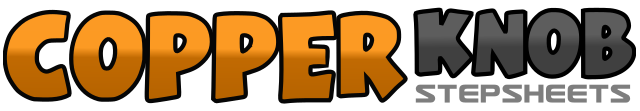 .......Count:32Wall:4Level:Advanced - NC2.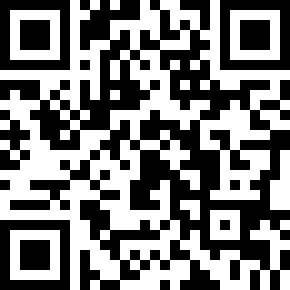 Choreographer:Debbie McLaughlin (UK) - August 2012Debbie McLaughlin (UK) - August 2012Debbie McLaughlin (UK) - August 2012Debbie McLaughlin (UK) - August 2012Debbie McLaughlin (UK) - August 2012.Music:Teach Me How to Be Loved - Rebecca Ferguson : (Album: Heaven)Teach Me How to Be Loved - Rebecca Ferguson : (Album: Heaven)Teach Me How to Be Loved - Rebecca Ferguson : (Album: Heaven)Teach Me How to Be Loved - Rebecca Ferguson : (Album: Heaven)Teach Me How to Be Loved - Rebecca Ferguson : (Album: Heaven)........1 2&Sweep R round from front to back, Cross R behind L, Make ¼ turn L stepping L forward (9oclock)3 4&Make ¼ turn L stepping R big step to R side, Rock L behind R, Recover weight forward onto R (6oclock)5 6 7Make ¼ turn R stepping L back, Make ¼ turn R stepping R to R side, Cross L over R (12oclock)&8&Make ¼ turn L stepping R back, Make ½ turn L stepping L forward, Make ½ turn L stepping back on R (9oclock)1 2&Make ½ turn stepping forward on L (sweeping R around to front), Rock R forward, Recover back on L (3oclock)3& 4&Step back on R, Lock L across R, Step back on R, Lock L across R5 6 7&Step back on R, Make ½ turn L stepping L forward, Step R forward, Pivot ½ turn L taking weight onto L (3oclock)8&Make ½ turn L stepping back on R, Make ½ turn L stepping forward on L (3oclock)1 2&Make ¼ turn L stepping R big step to R side, Rock L behind R, Recover weight forward onto R (12oclock)3&4Rock L to L side, Recover weight onto R, Cross L over R & hitch R knee making ¼ turn L (9oclock)5 6Walk forward R, L7&8Make ½ turn L stepping back on R, Make ¼ turn L stepping L to L side, Cross rock R over L (12oclock)1 2&Recover weight back onto L & sweep R around, Rock R behind L, Recover weight forward onto L3&4Make ¼ turn R stepping R forward, Spin ¾ turn R hitching L knee up slightly (weight on R), Step L to L (12oclock)5 6Cross R behind L, Make ¼ turn L stepping L forward (9oclock)7 8&Step R forward, Pivot ½ turn L taking weight forward onto L (Prep for full reverse spin over R shoulder). On the ‘&’ count, make a full turn R keeping weight on L and sweeping R around into count 1 to start the dance again facing 3 oclock&reverse spin full turn R into start of dance (exactly the same as ending of the dance). Restart facing 6oclock5 6&Step L to L side, Cross R behind L, Step L to L side7 8&Step R forward, Pivot ½ turn L taking weight forward onto L (with prep) & do the full spin R&sweep to start dance again (Tag starts and ends facing 9oclock)